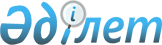 Алтынсарин ауданы бойынша шетелдіктер үшін 2024 жылға арналған туристік жарна мөлшерлемелерін бекіту туралыҚостанай облысы Алтынсарин ауданы мәслихатының 2024 жылғы 12 сәуірдегі № 73 шешімі. Қостанай облысының Әділет департаментінде 2024 жылғы 19 сәуірде № 10180-10 болып тіркелді
      "Қазақстан Республикасындағы жергілікті мемлекеттік басқару және өзін-өзі басқару туралы" Қазақстан Республикасы Заңының 6-бабы 2-10 тармағына, "Шетелдіктер үшін туристік жарнаны төлеу қағидаларын бекіту туралы" Қазақстан Республикасы мәдениет және спорт Министрінің 2023 жылғы 14 шілдедегі № 181 (нормативтік құқықтық актілерді мемлекеттік тіркеу тізілімінде № 33110 болып тіркелген) бұйрығына сәйкес, Алтынсарин аудандық мәслихаты ШЕШІМ ҚАБЫЛДАДЫ:
      1. Туристерді орналастыру орындарында шетелдіктер үшін 2024 жылға арналған туристік жарна мөлшерлемелері болу құнының 0 (нөл) пайызы мөлшерінде бекітілсін.
      2. Осы шешім оның алғашқы ресми жарияланған күнінен кейін күнтізбелік он күн өткен соң қолданысқа енгізілсін.
					© 2012. Қазақстан Республикасы Әділет министрлігінің «Қазақстан Республикасының Заңнама және құқықтық ақпарат институты» ШЖҚ РМК
				
      Мәслихат төрағасы 

С. Мусапирова
